First Name of Application CV No 1645590Whatsapp Mobile: +971504753686 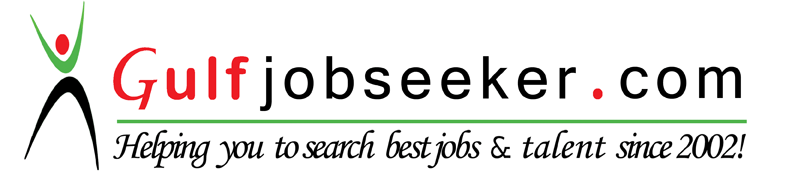 To get contact details of this candidate Purchase our CV Database Access on this link.http://www.gulfjobseeker.com/employer/services/buycvdatabase.php CURRICULUM VITAEMarital status			: MarriedLanguages known		: English, Hindi, Arabic, Thamil and MalayalamNationality			: IndianDate of Birth			: 02nd June 1971Technical qualification		: Bachelor of Engineering with fist classAcademic qualification		: Bachelor of Arts Computer Courses		:  MS Words, Excel, Foxpro, Oracle, Primevera and AutocadCareer 	:14 Worked as a Procurement Manager and Purchase Manager in Different Companies  abroadMajor Companies		 Cloisal Co.L.L.C , Dubai , United Arab Emirates, P.O.Box 3366Worked as a  Procurement Manager Period ( April 2005 – May 2009 )Key skillsDirect and co-ordinate activities in procurement, purchase, cost control, logistics , co-ordinating with QA \ QS Departments and safety orientationsResponsibilitiesAnalyzes market and delivery conditions to determine present and future material availability and prepare market analysis reports.Develops and install clerical office procedures and practices, study work flow, sequence of operations, office arrangement to determine expediency of installing new or improved office machines.Material controlling and ensuring the capacity of the material requirementsPreparation of approximate planned material requirement scheduleShop drawing analysis, BOQ comparison and final quantity checkingPrepares instructions regarding purchasing systems and proceduresPrepare and issue purchase orders and change noticesArrange for disposal of surplus materialsHigh profile projectsDubai International Airport ( Phase 2 & 3 ) Multimillion pound fit out Dubai – U.A.EADNOC new head quarters, Multimillion pound fit out Abu dhabi – U.A.EADIA new head office,  pound fit out Abu Dhabi – U.A.EEmirates Engineering centre – Dubai – U.A.EDewa Building refurbishment – Dubai – U.A.EEmirates electro-mechanical Co. L.L.C , Abu Dhabi – U.A.EPurchase Manager ( Period April 2001 – March 2005 )ResponsibilitiesDuties involved the total purchase for the local and abroad dealingsNegotiation with suppliersFinding the new strategy in local market and introducing new suppliersFollow up with delivery for the sameTracking Material requirementsPrice comparisonHigh quality projectsRehabilitation Centre – Abu Dhabi – U.A.EKhalifa Park – Abu Dhabi – U.A.EDucab cable factory – Abu Dhabi – U.A.EAmerican School, Abu DhabiZayed University – Abu DhabiAl Ain Zoo – Al Ain – U.A.EDhaid Hospital – Sharjah – U.A.EAl Hamed Development and Construction L.L.C Abu Dhabi – U.A.EPurchase Manager ( Period April 1999 – 2001 )ResponsibilitiesPurchasing for site materialsUpdating material statusTracking material requirementsFollow up deliveryPrice and payment terms negotiationTremix Company L.L.C – Abu Dhabi – U.A.EPurchase Officer ( Period 1996 – 1999 )ResponsibilitiesMaking purchase ordersFollow up deliveriesUpdate monthly material track registersFinding out new suppliers for competitive ratesPresently working as a Procurement Director with M/s. Aleena Contracting Co. IndiaTrainingMaterial Management Trained from the Authorized OrganizationMaterial Control training seminar attendedSafety Orientation course training completedOther activitiesAn active member of charitable institution called sheltersCar driving license holder ( Indian, U.A.E and International also )